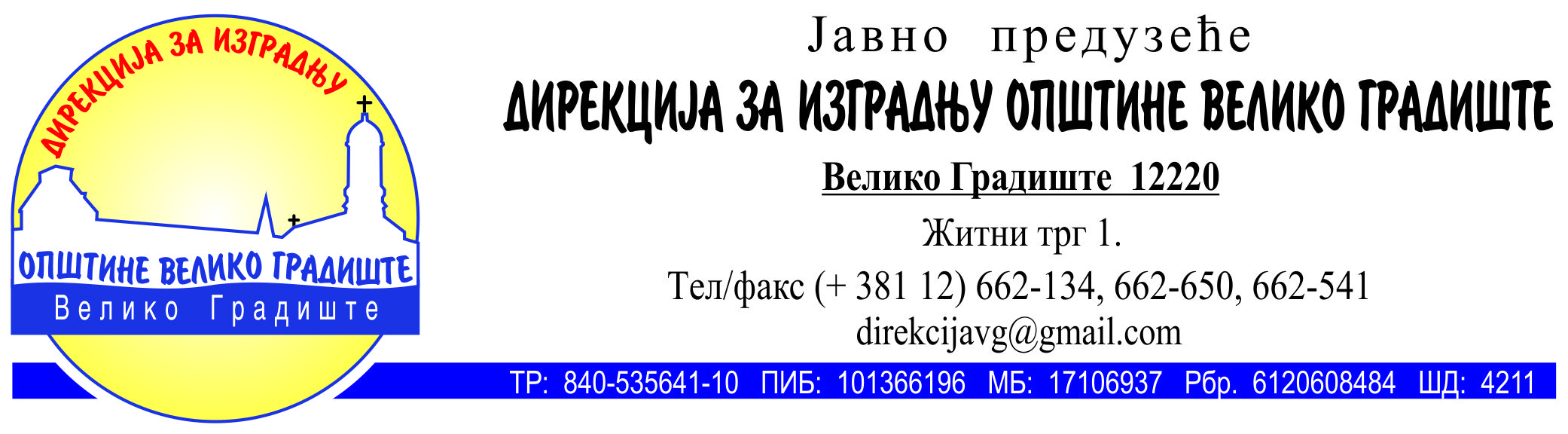 Број: 673/2015-ЈНДатум: 19.11.2015. годинеИЗМЕНА  КОНКУРСНЕ ДОКУМЕНТАЦИЈЕ За ЈН 27/2015У складу са чланом 63. став 1. Закона о јавним набавкама Наручилац врши измену и допуну конкурсне документације за  радове- изградњу пристана у Раму-по принципу „КЉУЧ У РУКЕ редни број ЈН 27/2015, у следећем:-мења се ТЕХНИЧКА ДОКУМЕНТАЦИЈА И ПЛАНОВИ	      -мења се ОБРАЗАЦ  ПОНУДЕ  VII тачка 5) Опис предмета  набавкеУ складу са чланом 63. Став 5. продужиће се рок за достављање понуда у јавној набавци до 26.11.2015. године                                                                                                              В.д. Директор                                                                   ЈП „Дирекције за изградњуОпштине Велико ГрадиштеСандра Милошевић